§923.  Articles of domestication1.  Articles of domestication.  After the domestication of a foreign business corporation, referred to in this section as the "corporation," has been authorized as required by the laws of the foreign jurisdiction, articles of domestication must be executed by an officer or other duly authorized representative of the corporation.  The articles must set forth:A.  The name of the corporation immediately before the filing of the articles of domestication and, if that name is unavailable for use in this State or the corporation desires to change its name in connection with the domestication, a name that satisfies the requirements of section 401;  [PL 2001, c. 640, Pt. A, §2 (NEW); PL 2001, c. 640, Pt. B, §7 (AFF).]B.  The jurisdiction of incorporation of the corporation immediately before the filing of the articles of domestication and the date the corporation was incorporated in that jurisdiction; and  [PL 2001, c. 640, Pt. A, §2 (NEW); PL 2001, c. 640, Pt. B, §7 (AFF).]C.  A statement that the domestication of the corporation in this State was duly authorized as required by the laws of the jurisdiction in which the corporation was incorporated immediately before its domestication in this State.  [PL 2001, c. 640, Pt. A, §2 (NEW); PL 2001, c. 640, Pt. B, §7 (AFF).][PL 2001, c. 640, Pt. A, §2 (NEW); PL 2001, c. 640, Pt. B, §7 (AFF).]2.  Provisions of articles of domestication.  The articles of domestication of a corporation must either contain all the provisions that section 202, subsection 1 requires to be set forth in articles of incorporation with any other desired provisions that section 202, subsection 2 permits to be included in articles of incorporation or have attached articles of incorporation.  In either case, provisions that would not be required by chapter 10 to be included in restated articles of incorporation may be omitted.[PL 2001, c. 640, Pt. A, §2 (NEW); PL 2001, c. 640, Pt. B, §7 (AFF).]3.  Delivery to Secretary of State.  The articles of domestication of a corporation must be delivered to the Secretary of State for filing and take effect at the effective time provided in section 125.[PL 2001, c. 640, Pt. A, §2 (NEW); PL 2001, c. 640, Pt. B, §7 (AFF).]4.  Certificate of authority.  If the corporation is authorized to transact business in this State under chapter 15, its certificate of authority is cancelled automatically on the effective date of its domestication.[PL 2001, c. 640, Pt. A, §2 (NEW); PL 2001, c. 640, Pt. B, §7 (AFF).]SECTION HISTORYPL 2001, c. 640, §A2 (NEW). PL 2001, c. 640, §B7 (AFF). The State of Maine claims a copyright in its codified statutes. If you intend to republish this material, we require that you include the following disclaimer in your publication:All copyrights and other rights to statutory text are reserved by the State of Maine. The text included in this publication reflects changes made through the First Regular and First Special Session of the 131st Maine Legislature and is current through November 1. 2023
                    . The text is subject to change without notice. It is a version that has not been officially certified by the Secretary of State. Refer to the Maine Revised Statutes Annotated and supplements for certified text.
                The Office of the Revisor of Statutes also requests that you send us one copy of any statutory publication you may produce. Our goal is not to restrict publishing activity, but to keep track of who is publishing what, to identify any needless duplication and to preserve the State's copyright rights.PLEASE NOTE: The Revisor's Office cannot perform research for or provide legal advice or interpretation of Maine law to the public. If you need legal assistance, please contact a qualified attorney.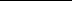 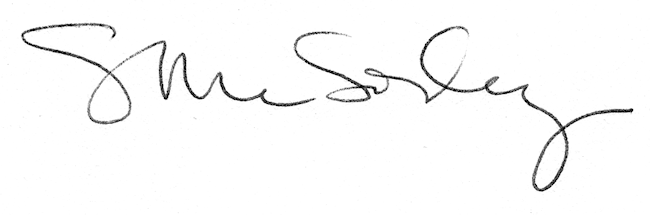 